Военно-патриотическое направлениеЮные армейцы, юные спасатели, юные казаки, юные пограничники, юный спецназ Росгвардии, юные друзья полиции, юные инспектора движенияРабота военно-патриотических клубов и вовлечение в неё детейОрганизация профильных событий, направленных на повышение интереса у детей к службе в ВС РФ, в том числе военных сборов, военно-спортивных игр, соревнований, акций;Проведение образовательных программ – интерактивных игр, семинаров, мастер-классов, открытых лекториев, встреч с интересными людьми и Героями России.Проведение образовательных программ по повышению квалификации инструкторского и педагогического состава, а также руководителей общественных организаций и военно-патриотических клубов.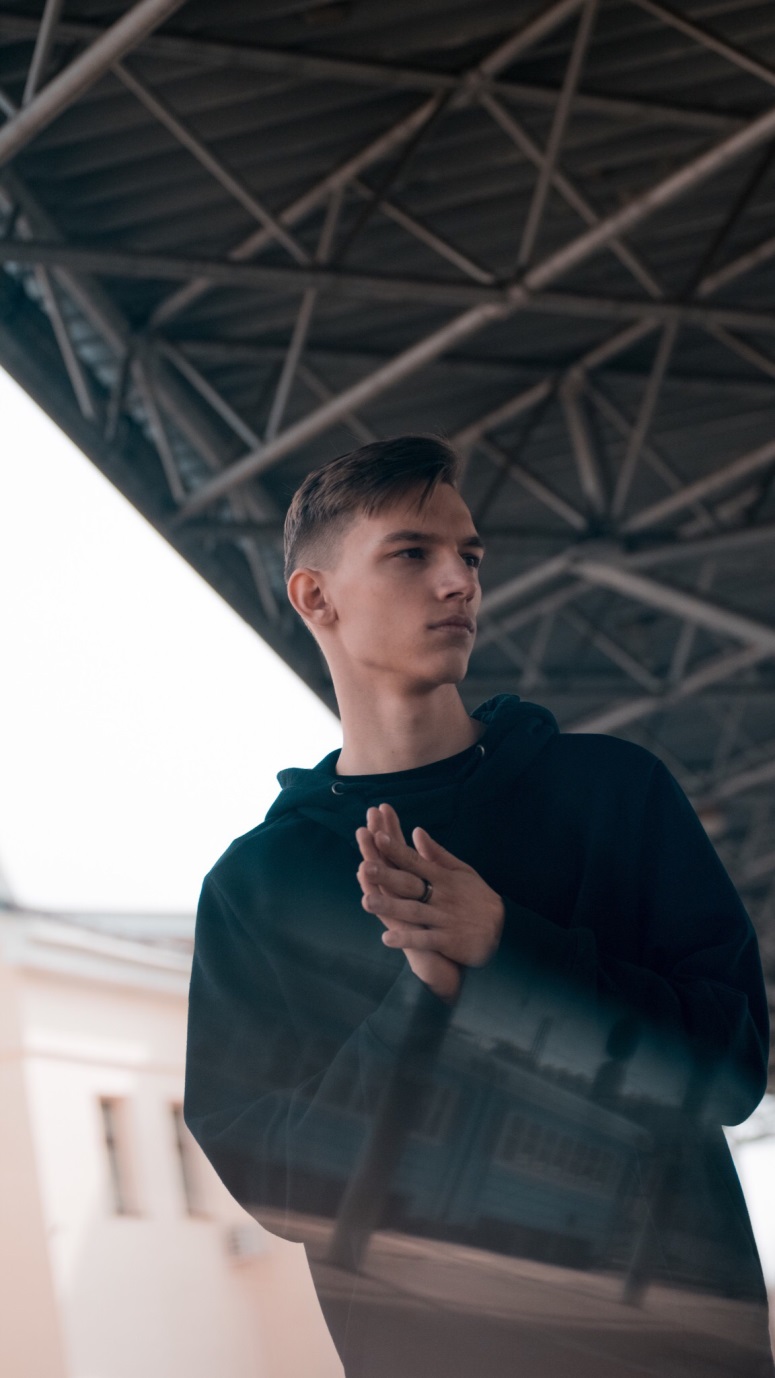 